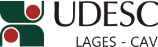 DESIGNA SERVIDORES RESPONSÁVEIS PELO PREGÃO Nº 237/2015.O Diretor Geral do Centro de Ciências Agroveterinárias, no uso de suas atribuições,RESOLVE:Designar os servidores abaixo relacionados para realização do Pregão 237/2015, referente à contratação de empresa para a prestação de serviços de desratização, descupinização e desinsetização e limpeza de caixas d´água do CAV/UDESC, Processo nº UDESC 6553/2015:Pregoeiro(a):Téc. Décio Luiz PoliEquipe de apoio:Téc. Antonio Fernando GóesTéc. Fabrício Celso Souza SteffenTéc. Fabiane Zulianello dos SantosResponsável Técnico: Téc. Paulo Henrique Muniz RodriguesProf. João Fert NetoDiretor Geral do CAV/UDESCPORTARIA INTERNA DO CAV Nº 082/2015, de 06/05/2015